                PO Box 429 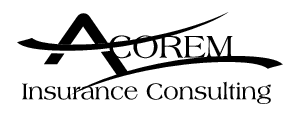                 Little Elm, TX 75068Customer@acorementerprisesllc.com 972-559-9370               Assignment Sheet Assignment Type:   Face to Face   Photographs   Mediation   Contact   OtherSubject  InformationInterested Party: Location/Address: Instructions: Special Information: (e.g.  Does the subject have any communicable diseases such as TB or have they shown signs of hostility): 